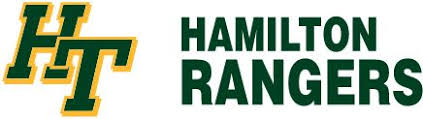 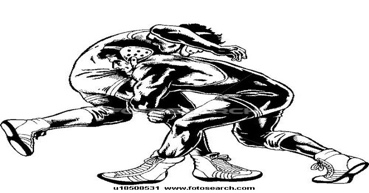 2023LITTLE, MIDDLE AND HIGH SCHOOLSUMMER WRESTLING CAMPSIGN UP CUT OFF DATE-5/22/2023WEEK1- K-4TH WRESTLERS M-TH 6/5-6/8TIMES: 6PM-8PMWEEK2- 5TH-12TH WRESTLERS M-TH 6/12-6/15TIMES: 6PM-8PMADDRESS: 775 Rathmell Rd. Obetz OH 43207COST-$45Email this form to coach Jon at wrestlinglando@yahoo.comName__________________________________________Age________Shirt Size________ Emergency Contact#_______________________________CIRCLE ONEAttending week-                       1              2WAYS TO PAY:ZELLE AT- 614-804-8992VENMO AT-@Jon-Johnson-35*PLEASE CONFIRM WHEN YOU MAKE THE PAYMENT*PAYMENT DUE BY 5/22/2023